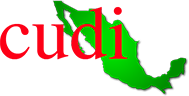 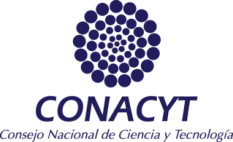 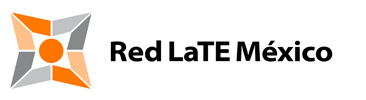 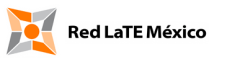 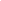 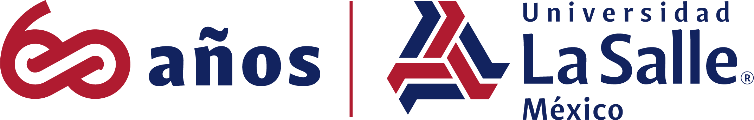 7 ° Reunión anual de la Red LaTETaller de prospectiva 2023Jueves 24 de noviembre Notas del panel: Nuevos horizontes para la transformación de la Red LaTENotas del Video: Visión del FuturoMesas de TrabajoEn base a lo expuesto en los paneles y proyectos de la Red LaTE. ¿Cuáles serían acciones que ustedes consideran viables para su realización en el 2023?Con las acciones expuestas anteriormente ¿Cuál sería el macroproyecto de la Red LaTE ? y los proyectos que proponen para realizar en el 2023?Tenemos que dirigirnos hacia una cultura digital para todxs, centrada en el ser humano y que elimina las brechas.Las tendencias incluyen STEAM, R y H, Maker.Libro sobre el ser humano en la era digital, con sus características y los “retos” (brechas, necesidades).Establecer la noción de cultura digital, respeto a los derechos humanosDiagnóstico del estado actual sobre el uso e implementación de tecnologías, metodologíasDifusión de los usos/perspectivas/acciones mediadas por tecnología.Análisis y nuevas accionesparticipar en proyectos de la Cultura STEAM y Metaverso